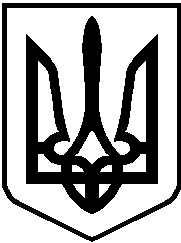 ВИКОНАВЧИЙ ОРГАН КИЇВСЬКОЇ МІСЬКОЇ РАДИ(КИЇВСЬКА МІСЬКА ДЕРЖАВНА АДМІНІСТРАЦІЯ)ДЕПАРТАМЕНТ ОСВІТИ І НАУКИ, МОЛОДІ ТА СПОРТУбульвар Т.Шевченка,3, м.Київ, 01004,  тел. (044)279-14-46,факс 279-89-62,  Call – центр (044) 15-51E-mail:osvita@kievcity.gov.ua,Код ЄДРПОУ 02147629_____________№ ________на № ________ від _______                                                              Департамент фінансів виконавчого                                                                                              органу Київської міської ради                                                              (Київської міської державної                                                                           адміністрації)       Департамент освіти і науки, молоді та спорту виконавчого органу Київської міської ради (Київської міської державної адміністрації) відповідно до Положення, яке затверджене рішенням Київської міської ради від 22.12.2016 №787/1791 «Про затвердження Положення про громадський бюджет міста Києва» надсилає звіт про аналіз відповідності проекту № 134 «Фестиваль молодіжних ініціатив «YouthDay» через систему документообігу «АСКОД» та на електронну адресу budmonitoring@gmail.com.Додаток на ___арк.Заступник директора Департаменту-начальник управління молоді та спорту                                    В. ГутцайтКорольова Яремійчук 483 35 85ЗВІТ ПРО АНАЛІЗ ВІДПОВІДНОСТІ ПРОЕКТУ«Фестиваль молодіжних ініціатив «YouthDay» Назва проектузаконодавству та можливості його реалізації         Відповідальний: Департамент освіти і науки, молоді та спорту виконавчого органу Київської міської ради (Київської міської державної адміністрації )(відповідальний структурний підрозділ за реалізацію проекту)            Зміст заходу: здійснення аналізу поданих проектів за змістом та можливістю реалізації            1. Включено до реєстру поданих проектів за N 134            2. Запропонований проект належить до повноважень Київської міської влади            а) так            б) ні (чому?)
            3. Запропонований проект відповідає чинному законодавству            а) так            б) ні (чому?)            4. Реалізація запропонованого проекту відбуватиметься протягом одного бюджетного року:            а) так            б) ні (чому?)            5. Висновок стосовно технічних можливостей виконання запропонованого завдання:           а) позитивний           б) негативний (чому?)
           6. Проект не передбачає виключно розробку проектно-кошторисної документації:           а) так           б) ні           7. Проект має завершений характер (виконання заходів у майбутньому не вимагатиме            прийняття подальших заходів та не потребуватиме додаткового виділення коштів            з бюджету міста Києва):          а) так          б) ні (обґрунтування неможливості реалізації заходів протягом встановленого періоду                          реалізації)          8. Проект не суперечить діючим програмам розвитку міста та не дублює завдання,          які передбачені цими програмами і плануються для реалізації на відповідний бюджетний рік:         а) так        б) ні (обґрунтування в якій частині суперечить вимогам)          9. Реалізація проекту не планується на землях або об'єктах приватної форми власності:         а) так         б) ні        10. У рамках проекту не передбачено річні витрати на утримання та обслуговування у сумі,         що перевищує вартість реалізації проекту:         а) так         б) ні         11. Територія/земельна ділянка, на якій відбуватиметься реалізація запропонованого проекту:          а) є такою, на якій можливо здійснювати реалізацію відповідного проекту за рахунок коштів            бюджету міста Київ;          б) не належить до переліку територій, на яких можливо здійснювати реалізацію відповідного           проекту за рахунок коштів бюджету міста Київ (обґрунтування)          в) не стосується проекту.         12. Витрати за кошторисом, призначеним на реалізацію запропонованого завдання:         а) без додаткових зауважень          б) з зауваженнями (необхідно внести або уточнити їх, використовуючи для обґрунтування           дані, наведені в таблиці нижче)НайменуванняЗапропоноване автором проектуЗапропоноване автором проектуЗапропоноване автором проектуПропозиція експертної групиПропозиція експертної групиПропозиція експертної групиНайменуванняНеобхідна кількістьЦіна за одиницю, грнВартість, грнНеобхідна кількістьЦіна за одиницю, грнВартість, грнЗагальна сума …………………….…... грн.Обґрунтування:13. Висновки і погодження/узгодження з іншими структурними підрозділами виконавчого органу Київської міської ради (Київської міської державної адміністрації) стосовно можливості реалізації завдання (наприклад, погодження з Департаментом архітектури та містобудування, і т. д.), ситуації та умов, в яких реалізація завдання може суперечити/перешкоджати реалізації інших завдань або міських інвестицій, які стосуються цієї земельної ділянки/території або будинку14. Висновок щодо відповідності проекту законодавству та можливості його реалізаціїа) позитивнийб) негативнийОбґрунтування/зауваження:Загальна сума …………………….…... грн.Обґрунтування:13. Висновки і погодження/узгодження з іншими структурними підрозділами виконавчого органу Київської міської ради (Київської міської державної адміністрації) стосовно можливості реалізації завдання (наприклад, погодження з Департаментом архітектури та містобудування, і т. д.), ситуації та умов, в яких реалізація завдання може суперечити/перешкоджати реалізації інших завдань або міських інвестицій, які стосуються цієї земельної ділянки/території або будинку14. Висновок щодо відповідності проекту законодавству та можливості його реалізаціїа) позитивнийб) негативнийОбґрунтування/зауваження:Загальна сума …………………….…... грн.Обґрунтування:13. Висновки і погодження/узгодження з іншими структурними підрозділами виконавчого органу Київської міської ради (Київської міської державної адміністрації) стосовно можливості реалізації завдання (наприклад, погодження з Департаментом архітектури та містобудування, і т. д.), ситуації та умов, в яких реалізація завдання може суперечити/перешкоджати реалізації інших завдань або міських інвестицій, які стосуються цієї земельної ділянки/території або будинку14. Висновок щодо відповідності проекту законодавству та можливості його реалізаціїа) позитивнийб) негативнийОбґрунтування/зауваження:___________
Дата________________
ПідписВ. М. Гутцайт
П. І. Б. керівника структурного підрозділу